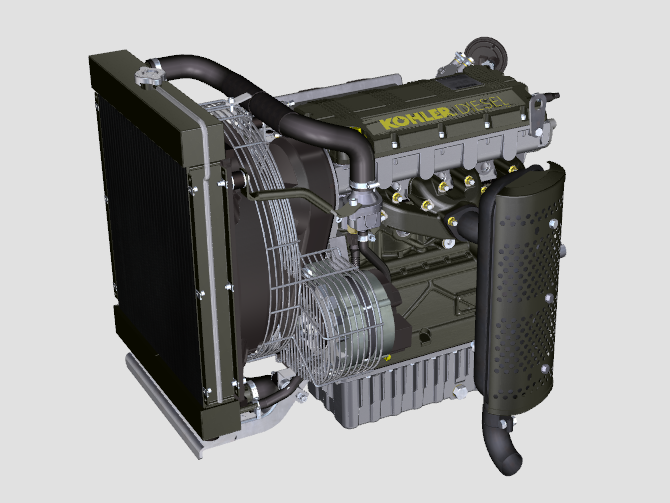 Registration of modifications to the documentAny modifications to this document must be registered by the drafting body, by completing the following table.	Translated from the original manual in Italian languageData reported in this issue can be modified at any time by KOHLER.Information about failuresUseful information about failuresThis chapter contains information about the problems that may appear during engine operation with its causes and trouble shooting  Tab.  5.2 .In some cases, you shall turn off the engine immediately to avoid further damage  Tab.  5.1 .
5.15.2
In the event that the solutions proposed in  Tab.  5.2  do not eliminate the trouble, contact a  KOHLER  authorized workshop.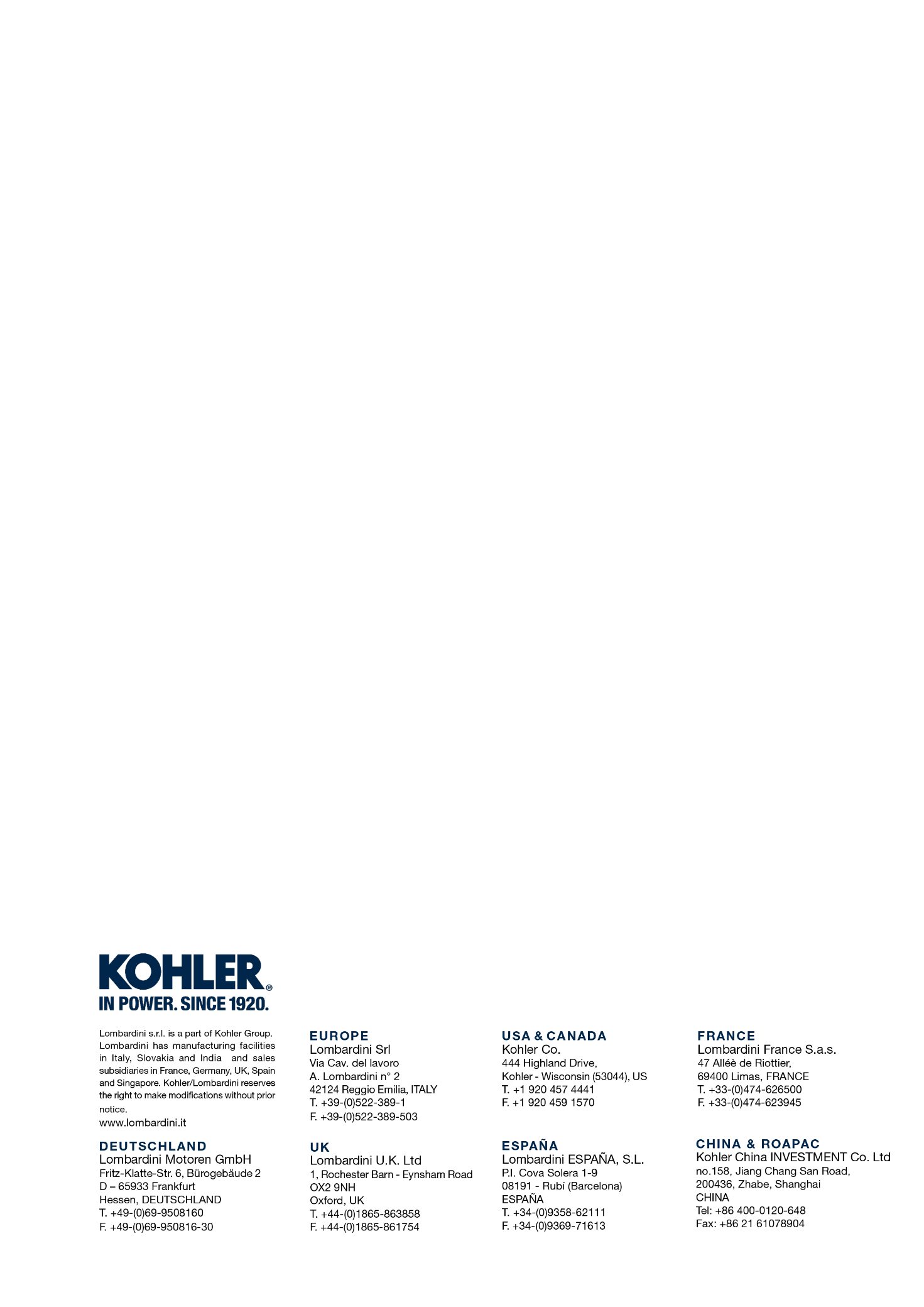 Information about failuresOwner Manual KDW 502 | 702 | 1003 | 1404 - K-HEM 1003 (Rev. 00)Released byCodeRevisionRelease DateRevision dateEdited byEndorsedKDW 502-702-1003-1404 - K-HEM 1003THE ENGINE MUST BE IMMEDIATELY TURNED OFF WHEN:THE ENGINE MUST BE IMMEDIATELY TURNED OFF WHEN:1The engine rpms suddenly increase and decrease2A sudden and/or unusual noise is heard3The colour of the exhaust fumes suddenly darkens4The oil pressure indicator light turns on while runningTROUBLESPOSSIBLE CAUSESOLUTIONThe engine does not startSulphated battery terminals corrodedClean the battery terminalsThe engine does not startBattery voltage too lowRecharge the battery or replace itThe engine does not startLow fuel levelRefuelThe engine does not startFrozen fuelContact  KOHLER  authorised workshopsThe engine does not startClogged fuel filterReplace with a new filterThe engine does not startAir suction in fuel systemContact  KOHLER  authorised workshopsThe engine does not startClogged air filterReplace with a new filterThe engine does not startClogged pipesContact  KOHLER  authorised workshopsThe engine does not startOpen fuseReplace with a new fuse; if the problem persists, contact  KOHLER  authorised workshopsThe engine does not startIntake or exhaust system cloggedContact  KOHLER  authorised workshopsEngine starts but stopsInefficient electrical connectionsClean the electrical contacts; if the problem persists, contact  KOHLER  authorised workshopsEngine starts but stopsSulphated battery terminalsClean the battery terminalsEngine starts but stopsClogged fuel filterReplace with a new filter and clean the tankEngine starts but stopsClogged fuel pipesContact  KOHLER  authorised workshopsRPM instability at idle speedClogged fuel pipesContact  KOHLER  authorised workshopsLow idle speedClogged fuel pipesContact  KOHLER  authorised workshopsLow idle speedPoor quality fuelClean the tank and refuel with quality fuelBlue smokeHigh oil sump levelReplace the engine oil; if the problem persists, contact  KOHLER  authorised workshopsBlue smokeClogged air filterReplace with a new filterExcessive fuel consumptionClogged air filterReplace with a new filterExcessive fuel consumptionHigh oil sump levelReplace the engine oil; if the problem persists, contact  KOHLER  authorised workshopsEngine lost its initial performanceClogged air filterReplace with a new filterEngine lost its initial performanceClogged fuel pipesContact  KOHLER  authorised workshopsEngine lost its initial performanceCheap fuelClean the tank and refuel with quality fuelEngine lost its initial performanceHigh oil sump levelReplace the engine oil; if the problem persists, contact  KOHLER  authorised workshopsSlow accelerationClogged fuel filterReplace the fuel filterEngine jerkingClogged fuel pipesContact  KOHLER  authorised workshopsEngine overheatsInsufficient coolant levelFill up to the levelEngine overheatsHigh oil sump levelReplace the engine oil; if the problem persists, contact  KOHLER  authorised workshopsEngine overheatsClogged radiatorClean the radiator; if the problem persists, contact  KOHLER  authorised workshops